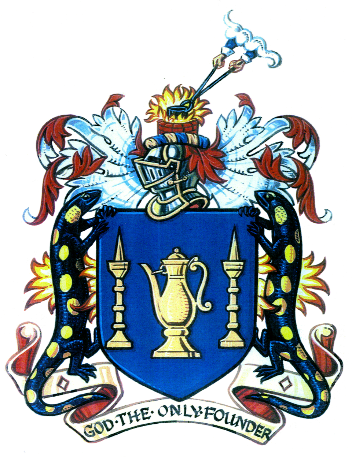 The Worshipful Company of Founders,
Founders' Hall,
Number One, Cloth Fair,
London EC1A 7JQApplication for the Freedom of the LiveryFull Name of Applicant:Date of Form Submission: Home Address:Postcode:Tel:										Mobile:					Email:EducationSchoolUniversityPost GraduateProfessional and Vocational QualificationsOther Interests:Employment status and job titleEmployment AddressConnection to the Founders Company:Family 					IndustrialCity Connection				OtherDetails:Freeman of the City of London	Yes / NoNames of 2 Livery Sponsors and years known:Name						Years1.	2.Names of additional Supporters:1.	2.Reasons for wishing to join the Founders CompanySignature of Applicant:Signature of Sponsor 1:Signature of Sponsor 2:Personal Data and Privacy Policy of The Worshipful Company of Founders (“the Company”):Information and personal data requested in this Application Form will be used exclusively in relation to the business of the Company and strictly in accordance with its Privacy Policy which can be accessed on its Website (https://www.foundersco.org.uk/contact). Access to this Application Form and to the personal data it contains shall be limited to members of the Membership Committee and Members of The Court of the Company for the purpose of assessing the suitability of the Applicant.  In the event that the Applicant is unsuccessful in this application this Application Form and all electronic and other copies of all or part thereof will be destroyed and permanently deleted within 13 weeks of notification to the effect that the application has been unsuccessful. If the Applicant is successful then this Application Form and the personal data it contains shall be retained electronically in the Clerk’s office for subsequent reference in relation to future engagement of the Applicant in the affairs of the Company including by way of example in the event that the Applicant may wish to become a Liveryman of the Company or become a member of any Committee of the Company or be elevated to the Court of the Company or otherwise generally in relation to the business of the Company as required.In completing and submitting this Application Form the Applicant hereby accepts these terms and signifies such acceptance by ticking the adjacent boxAll communications should be sent to:The Founders’ Officeoffice@foundersco.org.uk+44 7765236904Date of Birth:Nationality: